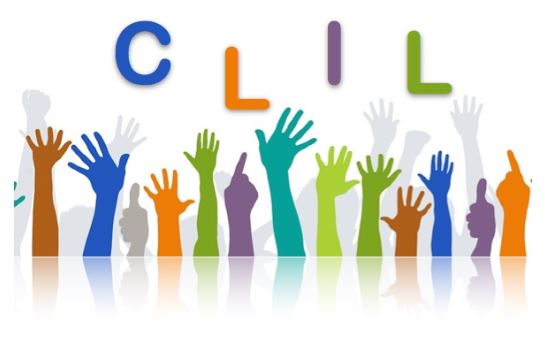 LA SCUOLA CHE CAMBIA: PERCORSI CLIL PER LE SCIENZE NELLA SCUOLA SECONDARIALa seziona ANISN di Basilicata e il Liceo Scientifico Pier Paolo Pasolini organizzano un corso di formazione per docenti di scienze della scuola secondaria di primo e secondo grado  Liceo Scientifico “P.P. Pasolini”- Via Anzio, PotenzaVenerdì 1 aprile 2016 ore 15.00 / 19.00Sabato 2 aprile 2016 ore 15.00 / 19.00Relatore: prof.ssa CARLA CARDANO                   docente corsi CLIL metodologici didattici  MIUR - Università di BolognaContatti: denisgonni@virgilio.it       adep.ciciani@tiscali.it       annalucia.massenzio@gmail.comInformazioni: www.anisn.it Carla Cardano,  pioniere della metodologia CLIL, ha pubblicato, a partire da metà degli anni novanta, articoli sull’inglese scientifico in Tuttoscienze di La Stampa, nella pagina dedicata alla scuola, Insegna Scienze Naturali presso il polo liceale di Imola, dove svolge attività CLIL da vari anni. Ha pubblicato diversi testi didattici con l’editore SEI e svolto attività di aggiornamento in alcune istituzioni scolastiche. Ha svolto ricerca dal 2004 al 2007 ottenendo il dottorato presso la Facoltà di Medicina e Chirurgia dell’Università di Bologna.E’ in possesso di  Advanced e Proficiency dei Cambridge Certificates. Ha ottenuto l’abilitazione CLIL del MIUR dall’Università Cattolica di Milano nel 2014 e, dal 2015, fa parte dei docenti dei corsi CLIL metodologici didattici MIUR organizzati dall’Università di Bologna.Struttura del corso: gli incontri prevedono lezioni relative alla metodologia CLIL seguite da attività di laboratorio su temi specifici delle scienze.Programma del corso:Origini del CLIL,Le quattro C del CLIL,Il CLIL in ITALIAConsiderazioni  sulla lingua inglese. I Video.Punti salienti di un percorso CLIL; risorse a cui attingere per costruire il percorso.Scaffolding 1.  Scaffolding 2 (parole speciali)Ampliamento del percorso CLIL: escursioni, musei, laboratorio.Problematiche CLILLa partecipazione è gratuita.Verrà rilasciato attestato per n.8 ore di formazioneL’ANISN è soggetto qualificato presso il MIUR per la formazione degli insegnanti ai sensi del D.M. 177/00 articolo 4 – Direttiva n° 90/03 art. 6, 7. Contatti: denisgonni@virgilio.it         adep.ciciani@tiscali.it       annalucia.massenzio@gmail.com Informazioni: www.anisn.it     .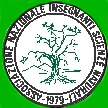 A.N.I.S.N.Associazione Nazionale degli Insegnanti di Scienze Naturali  